Informações da disciplina de Área de IntegraçãoCalendarização AnualCritérios de AvaliaçãoMaterial NecessárioCaderno, material de escrita e manual adotado.Manual: (Tema I – A Pessoa – Unidade Temática 1 e 3; Tema II – A Sociedade - Unidade Temática 4 e 6; Tema III – O Mundo – Unidade Temática 7 e 9)FCT= de …. a ….. inclusive. … horas. 7 horas/dia = dias.CP Técnico de Programação e  Gestão de Sistemas Informáticos2018/ 20193P1MódulosInícioFimHorasAulas5 – Temas Problemas35422.1 - Estrutura familiar e dinâmica social11134.2 - A região e o espaço nacional12147.1 - Cultura global ou globalização de culturas?12156 – Temas Problemas35423.3 - Homem-natureza: uma relação sustentável? 11136.1 - O trabalho, a sua evolução e estatuto no ocidente12149.2 - A formação da sensibilidade cultural e a transformação da experiência estética.1215TOTALTOTALTOTAL7084Domínio dos conhecimentos e Competências/Capacidades; (testes, trabalhos, fichas de trabalho, relatórios e projetos).80%Domínio dos Comportamentos, Atitudes e Valores; (Participação, pontualidade, assiduidade e cidadania e desenvolvimento).20%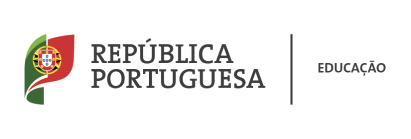 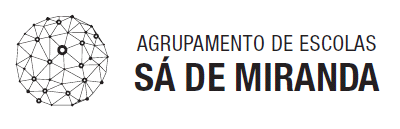 